Приложение 9.Результаты  исследования мотивов изучения предмета обществознанияобучающихся  10 «А» классовЦель диагностики: Исследование мотивов изучения обществознания, как учебного предмета.Психодиагностический инструментарий:Методика «Изучение отношения к учебным предметам» Казанцевой.(кн. Чернышева А.С. «Психологические основы» - М-2000г.) Дата проведения: 12.12.2018 г.   Количество испытуемых – 27 человек Были получены следующие результаты:Количественная обработка Вывод:По результатам проведенного исследования у учащихся данного класса наблюдается следующие ведущие мотивы изучения предмета обществознания:1.Предмет заставляет думать – 92% обучающихся.2. Знания по предмету необходимы для поступления в институт – 90% обучающихся.3. Предмет считается важным – 87% обучающихся.4.Предмет нужен для будущей работы – 79% обучающихся.5.Требует наблюдательности, сообразительности – 72% обучающихся.      Данные положительные мотивы изучения предмета обеспечивают эффективность учебной деятельности, успешность психического развития обучающихся и свидетельствует об эффективной организации системы работы учителя.Данные исследования представлены на данной гистограмме: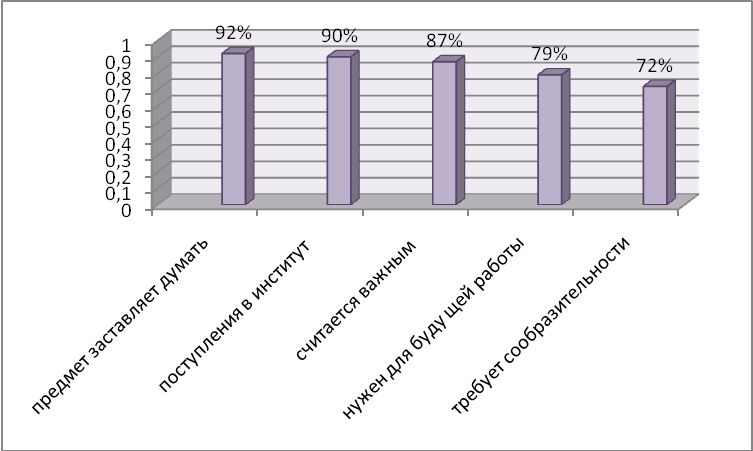 Вывод: По результатам проведенного исследования преобладающими мотивами изучения обществознания у обучающихся являются положительные мотивы: познавательный и  увлечение процессом деятельности.Педагог -  психолог:  Комова Ю.В________ВопросыОбщее количество ответов1.Данный предмет интересен64%2.Нравится, как преподает учитель 69%3. Предмет нужно знать всем64%4. Предмет нужен для будущей работы79%5. Предмет легко усваивается23%6. Предмет заставляет думать92%7. Предмет считается важным87%8. Требует наблюдательности, сообразительности82%9. Предмет требует терпения64%10. Предмет занимательный49%11. Товарищи интересуются этим предметом61,5%12. Интересны отдельные факты31%13. Родители считают этот предмет важным             74%14: Хорошие отношения с учителем69%15. Учитель часто хвалит51%16. Учитель интересно объясняет82%17. Получаю  удовольствие при его изучении59%18. Знания по предмету необходимы для поступления в институт90%19. Предмет помогает развивать общую культуру28%20. Предмет влияет на изменение знаний об окружающем мире 43,5%21. Просто интересно54%